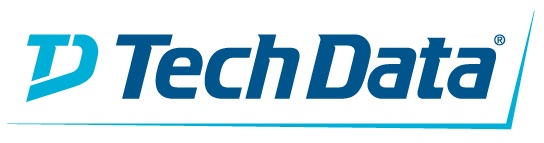 Tech Data IQRF Ortaklığı İle Avrupa'da Nesnelerin İnterneti (IoT) Sunumunu Güçlendiriyor Bu ortaklık Tech Data'nın IoT ekosistemini genişletirken ortaklarının IoT çözümlerini kullanarak gerçek iş sonuçları sunmasına yardımcı olacakBARSELONA, ​​İspanya. (26 Şubat, 2018) - Tech Data (Nasdaq: TECD), bugün IQRF Alliance ile stratejik ortaklık anlaşması imzaladığını açıkladı. Tech Data, Nesnelerin İnterneti (IoT) projelerinin etkin bir şekilde gerçekleştirilmesini sağlamak için IQRF teknolojisi kullanarak birlikte çalışabilen cihazlar ve ilgili ağ geçitleri, yazılımlar, bulutlar, mobil uygulamalar ve çözümlerden oluşan bir ekosistem oluşturmak üzere işbirliği yapan bir grup şirket ve kurumdan oluşan ittifaka katılan ilk bilişim teknolojisi distribütörüdür.Tech Data Avrupa IoT ve Analiz Çözümleri ve Hizmetleri Müdürü Craig Smith, "IQRF Alliance'la olan ortaklığımız bizi IoT çözümleri sunmakta olan pek çok yeni IoT uygulama ortağı ve satıcısı ile buluşturuyor ve IoT ekosistemimizi genişletip, iş ortaklarımıza daha geniş bir portföy sunmamızı sağlıyor. Bu anlaşma ayrıca, Tech Data'nın, iş modellerini gelecek nesil teknolojilere göre değiştiren kuruluşların ihtiyaçlarını karşılamak için rakipsiz bir çözüm yelpazesi sunma konusundaki kararlılığını da gösteriyor” dedi.IQRF Alliance CEO'su Simon Chudoba, "IQRF Alliance’a katılan ilk bilişim teknolojisi distribütörümüz olan Tech Data’nın katılması mevcut üyeler ve Tech Data için pek çok büyük fırsat yaratmıştır” dedi. Bu, birbirimizin ağlarının sağladığı avantajlardan yararlanabileceğimiz, herkes için kazan-kazan bir durumdur. IQRF Alliance, cihazların birlikte çalışabilir olmasını sağlamak, maliyetleri düşürmek ve satışları arttırmak için etkin bir iletişim platformu, IQRF Birlikte Çalışabilirlik Standardı ve promosyon destek materyalleri sunarak üyelerine destek sağlar” dedi.İttifakın bir ortağı olarak Tech Data, platin sponsor olduğu IQRF Zirvesi 2018de dahil olmak üzere düzenli IQRF toplantılarına katılacaktır. IQRF ortaklığı, Tech Data'nın Avrupa çapında faaliyet gösterdiği tüm Avrupa ülkelerinde yenilikçi IoT çözümleri sunma konusundaki kararlılığını destekleyecektir.Daha fazla bilgi için,iot@techdata.eu adresinee-posta gönderin ve IQRF Alliance üyelerinden Tech Data’nın sağlayabildiği ürün ve çözümleri görmek için IQRF Zirvesi 2018’i ziyaret edin.IQRF Alliance HakkındaIQRF Alliance, misyonu IQRF teknoloji tabanlı birinci sınıf kablosuz Nesnelerin İnterneti (IoT) cihazları ve çözümleri sunmak olan geliştiriciler, üreticiler, bulut sağlayıcıları, telekomünikasyon operatörleri, sistem entegratörleri, araştırma ve yenilik merkezleri, teknik lise ve üniversitelerin de dahil olduğu Nesnelerin İnterneti (IoT) profesyonellerinden oluşan açık bir uluslararası topluluktur. IQRF Alliance üyeleri, cihazları birlikte çalışabilir hale getirmek, maliyetleri düşürmek ve satışları arttırmak için bir araya gelmiştir. Tech Data HakkındaTech Data, dünyayı teknolojinin gücüne bağlar. Ürün, hizmet ve çözümler ile son derece uzmanlaşmış beceriler ve gelecek nesil teknolojilerdeki uzmanlığımızdan oluşan uçtan uca portföyümüz, kanal ortaklarımızın, dünyanın bağlanması, büyümesi ve ilerlemesi için ihtiyaç duyduğu ürünleri ve çözümleri piyasaya sürmesini sağlar. Tech Data Fortune 500® listesinde 107. Sırada olup Fortune tarafından art arda dokuz yıldır Dünyanın En Çok Takdir Edilen Şirketleri arasında gösterilmiştir. Daha fazla bilgi için,www.techdata.com adresini ziyaret edin veya bizi Twitter , LinkedIn veFacebook'tatakip edin.Medya İletişim Bilgileri
George Troughton İletişim Müdürü, Avrupa Tech Data Corporation Mobil: 0034 615 841 745 Telefon: 0034 93 297 0222 George.troughton@techdata.euEllis Reid	OneChocolate for Tech Data Advanced Solutions
+44 (0) 207 437 0227 TechDataEmea@onechocolatecomms.co.uk###